G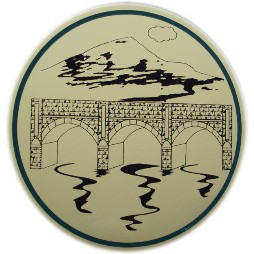 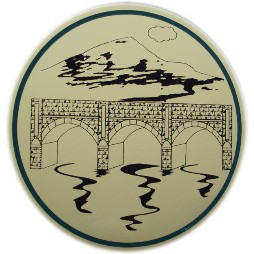 A ThuismitheoiríTréimhse taitneamhach, gnóthach ós ár gcomhair!Dear ParentsA busy and enjoyable time ahead for us!Turais Scoile / School Tours                                                                             Nótaí faoi leith ag gach rang, níos gaire don am.Turais Scoile / School Tours                                                                             Nótaí faoi leith ag gach rang, níos gaire don am.Lá na Seantuismitheoirí 11/06/201912:15 p.m. - 1:30 p.m.Fáilte roimh gach seantuismitheoir.  Más maith le éinne canadh, nó damhsa, nó scéal nó dán a insint, beidh fáilte romhat ar an lá.  Ná bí buartha áfach mar beidh gach rang sa scoil ag cur rud beag i láthair daoibh agus beidh cupán tae agus cístí agus ‘spot’ duaiseanna chun cur leis an lá.Grandparents Day 11/06/201912:15p.m. - 1:30 p.m.All grandparents are welcome guests to this annual get-together in the school hall on Tuesday 11th June, 12:15 p.m. - 1:30 p.m.  If any of our guests would like to sing/dance/recite you are most welcome!  No pressure to perform however as the children from all classes will provide entertainment.  We will have a cup of tea/coffee, and some homemade cakes for all and lots of spot prizes.Lá Spóirt na Scoile 14/06/201910:45 - 1:00 pm.Fáilte roimh chách go Páirc Wolfe Tone an lá sin.  Bíonn an-lá againn gach bliain.  Bígí linn.School Sports Day, Friday 14th June 201910:45 - 1:00 pmAll welcome to this fun-filled day on Friday 14th June in the Vevay Road Sports field (Wolfe Tone).Tuairiscí, Leabharliostaí, Liosta SaoireRachaidh tuairiscí dul chun cinn na bpáistí chomh maith le leabharliostaí don bhliain seo chugainn agus liosta saoire 2019-2020 sa phost ar an 17ú Meitheamh.School Reports, Booklists, Holiday ListThe school reports, booklists for next school year and the holiday lists for 2019-2020 will be posted home on 17th June.Lá In-Seirbhíse na MúinteoiríTáimid chun an lá In-Seirbhíse a thógaint an Aoine deireannach an 28/06/2019.  Críochnófar mar sin ar an 27/06/19 dos na páistí don Samhradh.   Déardaoin 27/06/2019 gnáth am dhúnadh na scoile 1:30. & 2:30 *         *sin athrú ón liosta*.Ath-oscailt na scoile dos na páistí : Déardaoin 29/08/2019.Bíodh Samhradh álainn agaibh ar fad agus míle, míle buíochas as an dea-mhéin, an tacaíocht agus an comhoibriúiontach a bhí eadrainn ar fad i rith na scoil bhliana.In-Service DayThe staff will hold an In-Service Day on Friday 28th June 2019.  School will finish for the children on Thursday 27th June at the usual times of 1:30 p.m./2:30 p.m.    *Note change in schedule.*School re-opening on Thursday 29th August 2019.Thank you so much for your help, co-operation and commitment during the year to enable the best outcomes for every child.